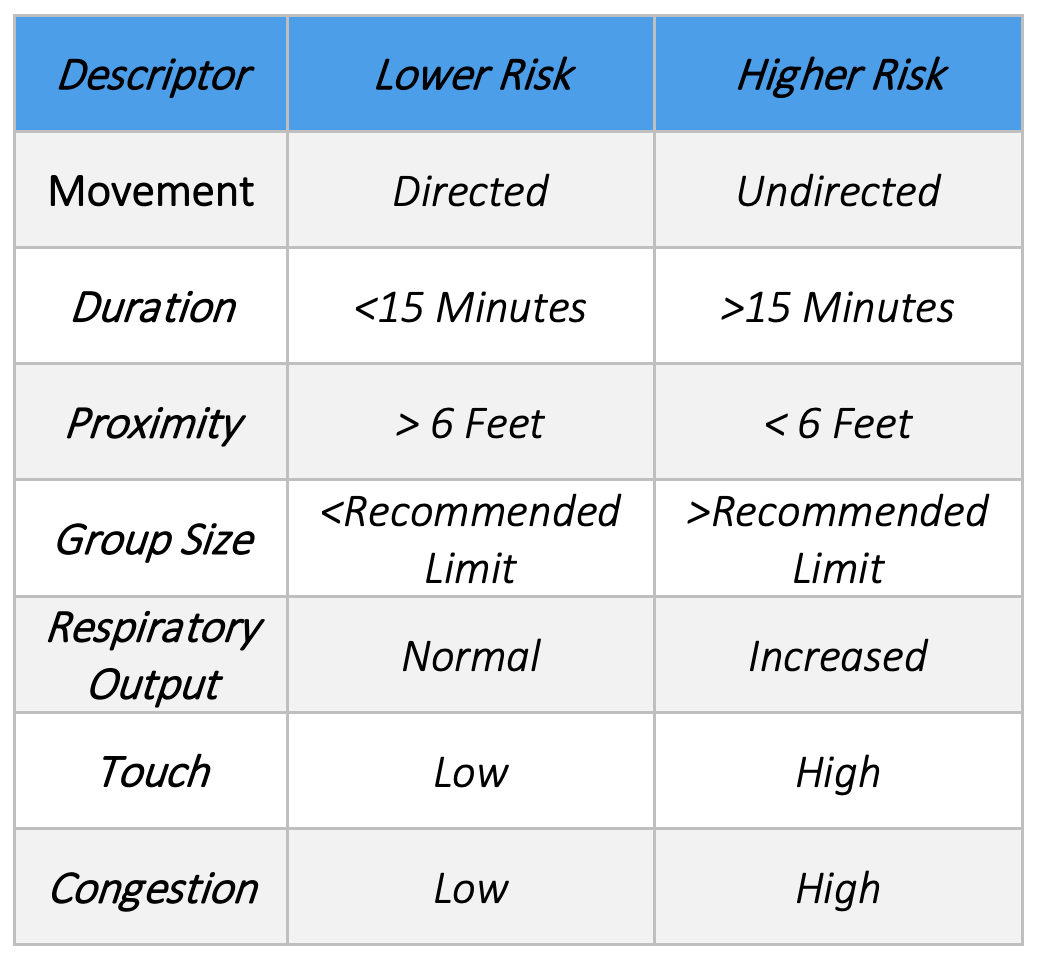 Repopulating SchoolsRepopulating SchoolsRepopulating SchoolsCommunicating and TrainingState Required:Develop administrator/teacher/staff education and training on school’s reopening protocol and action plansEducate and train students and caregivers on school’s protocols and action plan; post and/or make accessible to school communitiesMake materials available to families in their respective preferred/primary languageAppoint a point of contact for each school available for questions or specific concerns.Recommended:Regularly communicate to staff, students and families on best practices for at-home preventive careUse a variety of communication tools to reach varying stakeholder audiences including email, voice messaging, website, social media, and print mailingsCommunicate the economic importance of supporting parents’ return to a normal workdayExpress a willingness to always evaluate, improve and reevaluate as necessaryBe prepared for locally-driven crisis response communicationsIn consultation with local health, pre-write/draft statements for varying situations regarding outbreaks, positive cases, etc.Plan to include messaging to counter stigma and discriminationDistrict Required:Develop administrator/teacher/staff education and training on school’s reopening and action plansSchool Performance will provide training to educate school administrators on the action planAdministrators will provide training to educate educational staff on the action planAdministrators, in conjunction with their SCCs and BLTs, will make school specific plans available to their communities (Plans will be posted on school websites on August 1)Teachers and other support personnel will provide training to students on the action planEducational and training information created and provided using the methods outlined belowThe Principal will be the point of contact for each school available for questions or specific concernsDistrict Recommended:State recommendations are supported by the districtALL materials and communications will be translated to support our stakeholdersThe following communication methods will be provided by Responsive Services: Posters (physical distancing, restrooms, handwashing etc…),Videos (handwashing, hygiene etc…) symptom checker  (Both students and staff)Website up to date resourcesResources to students and families to be equity-drivenLesson plans and prompts provided to staff to support community building circles to counter stigma and discriminationThe following communication methods will be provided by Communications:Print/Hard Copy Materials Provided:CSD2U:  Double-truck or one-page charticle/infographicCSD2U back-to-school edition:  More information about return to schoolRegular mailing Postcards:  QR CODE w/explainer graf, FAQPostcards:  Reopen postcardsPostcard for employees:  Expectations, FAQs, link to HR representative for COVID questionsPosters for the front doors of the schools (translated)Branded masks for the staffiKnows for back-to-school in the era of COVID-19Flyer for parents sent via Peachjar and SkylertSpecial letterhead for ALL school, district communications with QR code to the webpageFridge magnets and/or window hangs?Symptom checklist posters for offices School marquees:  FAQs, simple messaging, a message of the week, etc.Video boards:  PSAs created for the video boards Poster for quarantine roomOnline Materials Provided:Update, rebrand to the COVID-19 portalAcross-the-district web updates (all schools, departments with the same message)Videos: A) explainer of our risk phases.  B) kid-oriented video, i.e. how to physical distance, wash your hands, how the school may look different, etc.  C) A video message from Superintendent D) what it could look like for extracurriculars, clubs, athletics, etc.Podcast launchSocial-media post editorial calendarPress pitches, morning shows, radio shows, Op-EdsIn Person Materials Provided:Re-create and re-think our back-to-school, Kindergarten College-Ready celebrationsBack-to-school paradesSixth and eighth grade orientationsBranded face-coverings Civic group meetingsChambers of CommerceUpdates with XGRs, local municipalities, other schoolsPSAs at sporting eventsCrisis Communication:Be prepared for locally-driven crisis response communicationsIn consultation with local health, pre-write/draft statements for varying situations regarding outbreaks, positive cases, etc. Plan to include messaging to counter stigma and discriminationSchool Required:Utilizing training provided by district, teachers and support staff will be trained on reopening plansCreation of school specific plans with SCCs and BLTsNotifying SPD of planTraining students of the overall plan will be done by teachersAnswering questions and concerns will be the duty of the principal- Marianne YuleSchool Recommended:Willow Springs will regularly communicate with staff, students, and families on best practices for at-home preventative care through newsletters and school websiteExamples of tools to utilizeNewsletterPeachjarEmailVoice MessagingSocial MediaPrint MailingsSupport and distribute District communications.Display District postersShow videosUse lesson plansAccommodating Individual Circumstances (e.g., High-Risk, Personal Decisions)State Required:Create a process for students/families and staff to identify as higher risk [1] for severe illness due to COVID-19 and have a plan in place to address requests for alternative learning arrangements, remote learning or instruction, or work re-assignmentsTake reasonable steps to minimize and mitigate risk for employees who identify as high-risk as outlined in the Utah Leads Together Plan and by ADASystematically review all current plans (e.g., Individual Healthcare Plans, Individualized Education Plans or 504 plans) for accommodating students with special healthcare needs and update their care plans as needed to decrease their risk for exposure to COVID-19Recommended:Accommodate personal decisions of families and students who would prefer to continue remote learning, to the extent of resources availableConsider emotional and social needs of educators including additional stresses related to workload, adult interactions, and breaksConsider emotional and social needs of students, including physical breaks and peer engagement[1] High-risk individuals are defined as people 65 years and older, people who live in a nursing home or long-term care facility, people of all ages with underlying medical conditions, including lung disease or moderate to severe asthma, people who have serious heart conditions, people who are immunocompromised (many conditions can cause a person to be immunocompromised, including cancer treatment, smoking, bone marrow or organ transplantation, immune deficiencies, poorly controlled HIV or AIDS, and prolonged use of corticosteroids and other immune weakening medications), people with severe obesity, diabetes, chronic kidney disease undergoing dialysis, or liver diseaseDistrict Required:High Risk Identification Process:Creating clear protocols for when to use short term Home & Hospital vs Long Term Home & HospitalWorking with support staff to systematically review all current 504 and health care plans and will work with each family and school to ensure appropriate accommodations are in placeCurrently have 850 504 plans and 750 Health Care plansTypically, medical conditions that impact a student’s ability to access their education are noted in the Present Level statement on the students IEP.  Medical conditions which impact a student’s access, typically have a documented Health Care Plan which is created, reviewed and maintained by the District’s Nursing staff. If a student develops a medical condition not previously noted in the Present Level a parent can request an IEP team meeting or can contact the Department of Responsive Services to request the development of a Health Care Plan.Identify staff with high-risk needs and provide supports and referrals as neededThe emphasis of well being so staff are in the necessary space to support studentsWellness staff (counselors, social workers, psychologists, nurses) coordinate and support each school to provide social emotional needs and create support plans as neededAlternative Learning Arrangements:Students will attend in person or enroll in Canyon School District (CSD) online learning (Registration begins July 27)Families who are not comfortable sending their children back to school will have the option to participate in CSD Online Learning. Students will be connected to their neighborhood or school of their choiceStudents will have access to all of their school services (SPED, Counseling, Administration, Social Services, etc)Families will receive school communication from neighborhood school (i.e., newsletters, emails, Skylerts)Alternative protective measures for students receiving SPED or ELL services will be worked out with individual familiesOnline teachers will be allocated by site, cluster, and district-wide dependent on enrollment patternsGuidelines for appropriate transition in and out of online learning will be establishedCSD Online Learning:9th-12th Grades--CVHS Core ClassesLimited ElectivesCVHS Grading ScaleCSD Teacher Support K-8th Grades--Curriculum & StructureCore ClassesCurriculum maps created by CSD teachersAligned to CSD scope and sequence Educator Support Canvas will be used as learning management systemOnline Daily Interactive ExpectationsCurriculum mapping and standards will align with current CSD mapsGoogle Meets – daily one hour google meets for elementary students. Secondary one hour weekly per courseInstruction – recorded lesson on topic discussed in classOffice Hours – teachers available for daily consultation – recommend 3 hour blocksTeachers will support students with regular check-insStudent enrollment in online or in-class instruction requires a commitment of at least one grading period in order to support staffing and facility needsStudents will be issued a device and will be supported with connectivity in order to participate fully in remote learningStudents who are quarantined or placed in self isolation will maintain classroom teacher and the classroom teacher is responsible for blended model lessons on CANVAS for student access when appropriateDLI and/or SALTA StudentsOnline options will be contingent upon online requests and feasibilityEnglish Language LearnersAvailability of electronic translation services for online learning and communicationStudents Receiving Special Education ServicesRequires a licensed special education teacher to provide specially designed instructionOnline learning is a change in placement and requires an IEP meeting to consider appropriate placement and service patternMinimizing and mitigating risk for employees who identify as high-risk:Employees have received multiple email communications regarding who qualifies as an individual who is considered High-Risk:The Medical Advisory Team to the Public Health and Economic Emergency Commission defines high-risk individuals as those likely to require a hospital bed. Utah - specific data and CDC guidelines identify the following as high-risk individuals:Age – People aged 65 years and olderGroup quarters – People who live in a nursing home or long-term care facilityLung disease – People with chronic lung disease or moderate to severe asthmaHeart conditions – People who have serious heart conditionsImmunocompromised – People under cancer treatment, who smoke, who have bone marrow or organ transplants, HIV or AIDS, and who have prolonged use of corticosteroids and other immune weakening medicationsObesity – People of any age with severe obesity (body mass index > 40)Underlying medical conditions – People with diabetes, kidney disease, and liver disease, particularly if not well controlledNOTE:  Individuals who are pregnant should be monitored since they are known to be at risk with severe viral illnesses, however, to date data on COVID-19 has not shown increased riskThis information is also available on the District’s websiteWork Re-Assignments:If an employee self-identifies as a High-Risk Individual, , they may submit a written request through the Department of Human Resources, requesting reassignment, e.g. position transfer, location transfer, or modified schedule  Requests will be evaluated on a case-by-case by the Reassignment Committee (which consists of HR Administrator, School Performance Directors, and Instructional Support Administrators, other department representation as needed) and will be dependent upon what positions are availableNOTE: Most positions in the District cannot be worked remotely or reassigned when schools are operational and/or students/employees are present, e.g.:District Office Personnel - must be physically present to provide face-to-face customer service and support to employees/parents/patrons addressing student learning/safety and other concernsEducational Leaders - must be physically present to address student learning as well as safety/emergency situations; e.g. student altercations/fights, medical incidents, social and emotional support for students and employees, injured student/employee, upset parent, waterline break, power and/or phone outage, fire, lockdown, bomb threat, active shooter, carbon monoxide, shelter-in-place, hazardous materials, earthquake, and public health emergencyTeachers - must be physically present to address student learning and supervision, provide social and emotional support, as well as address safety/emergency situationsCounselors - must be physically present to provide students social and emotional support as well as address safety/emergency situationsSchool Psychologists/Social Workers - must be physically present to provide student social and emotional support, complete required testing, as well as address safety/emergency situations  Administrative Assistants - must be physically present to address student, patron, educator, and supervisor needs/concerns as well as address safety/emergency situationsPara Educators, Instructional/MTSS Assistants, Brain Boosters - must be physically present to address student learning and supervision as well as address safety/emergency situationsNurses - must be physically present to address ongoing student medical issues as well as address safety/emergency situationsCustodial - must be physically present to clean, sanitize, and maintain the facilityFacilities Services - must be physically present to perform maintenance duties; e.g. electrical, HVAC, mowing, painting, plumbingInformation Technology Services - must be physically present to perform maintenance duties; e.g. computer and network repair, ID Badge production, onsite customer serviceNutrition - must be physically present to prepare and serve meals to students as well as clean and sanitizeTransportation - must be physically present to transport students to and from schools as well as clean and sanitizeEmployees will be trained on COVID-19 during the Critical Policy TrainingWhat COVID-19 is and how it is spreadHow to protect yourself:Practice Physical Distancing (ideally 6+ feet)Cover your cough or sneeze with a tissue, then throw the tissue in the trash and wash your handsWhen in public, wear a face mask over your nose and mouthDo not touch your eyes, nose, and mouthClean and disinfect frequently touched objects and surfacesStay home when you are e experiencing symptoms,, except to get medical careWash your hands often with soap and water for at least 20 seconds, or use hand sanitizer if water is unavailableEmployees will be provided two cloth face masksFace shields may be provided upon request through Human Resources (“Face shields are not a substitute for face masks except in special situations.” As per Governor Herbert on 8-13-20) Latex gloves will be provided upon request through the supervisorPlexiglas Shields have been, or will be, installed in high contact areas, e.g. receptionists, main office, attendance office, counseling centerCleaning supplies will be available through the supervisorAlcohol based hand sanitizer and dispensers have been, or will be, installed in all classrooms and officesThe custodial department has increased their cleaning efforts continuing to use hospital grade sanitizers and disinfectants on a more frequent basisEmployees are annually trained on how to engage the ADA Interactive ProcessIn August, staff will be provided the opportunity to debrief and process the impact of PandemicSchool Required:High Risk Identification Process:Willow Springs will be working closely with school and district nurse to finalize health care plans with familiesNotifying teachers and support personnel of needs identified in all health care plans.Working closely with school and district nurse to finalize 504  plans with familiesNotifying teachers and support personnel of needs identified in all 504 plans.Alternative Learning Arrangements:Coordinating with Instructional Supports Department and families to support those choosing online learningMinimizing and mitigating risk for employees who identify as high-risk:Coordinating with Human Resources to support employees identifying as high-riskWillow Springs will provide face masks to employees.Enhanced Environment Hygiene & SafetyState Required:Develop protocols for implementing an increased cleaning and hygiene regimenFaculty and staff wear face coverings (e.g., masks or shields) when physical distancing is not feasibleMake hand sanitizer, disinfecting wipes, soap and water, or similar disinfectant readily available to staff/students/visitors in controlled environments to ensure safe useRecommended:Implement hygiene standards as a part of regular instructionAssist local health department should they require contact tracing (move to recommended)Clean and disinfect frequently touched surfaces and items at least daily (doorknobs, desks, computers, sporting equipment, shared supplies, etc.)Locally determine what constitutes an adequate hygiene and prevention inventory: PPE supplies, face coverings, sanitizer, soap, etc.While student face coverings are not required across all school settings, schools should explore strategies to utilize themMaximize physical distancing, acknowledging that physical distancing of 6 feet or greater is not feasible in many instancesWork with your local health department to deploy proper sanitation processesDistrict Required:Custodial staff have been provided correct protocols for implementing an increased cleaning and hygiene regimen (see below)Faculty and staff wear face coverings (e.g., masks or shields) when physical distancing is not feasibleGovernor Herbert ordered on July 9 that “all students, staff, faculty and visitors at all K-12 schools in Utah are required to wear a mask fall semester.” “Some flexibility will be given to school boards and principals to accommodate younger children, and we call on those local leaders to use common sense in the flexibility they use.” – Governor HerbertHand sanitizer, disinfecting wipes, soap and water, or similar disinfectant will be readily available to staff/students/visitors in controlled environments to ensure safe use.  Each staff member will be provided two cloth masks.  Adult and child sized disposable masks will also be available in the schools for those who do not bring their own. (All chemical agents utilized for sanitizing and disinfecting are approved and maintained through CSD material data sheets) District Recommended:State recommendations are supported by the districtThe following custodial protocols have been established:All custodians will be required to wear face masks when in public areas or closer than 6 feet when working with coworkersRestroom checks will be performed three times daily to ensure adequate soap and paper products are availableAll facility High Touch Points (HTPs) will be sanitized daily and disinfected two times per week after facility occupants leave to reduce exposure to toxic disinfectantsAll High-Risk areas (e.g., restrooms, locker rooms, sick rooms, showers, pre-school, day care) and any body-fluid spills will be disinfected daily or at the time of incidentAll facility water fountains will be sanitized twice daily and disinfected after facility occupants leave to reduce exposure to toxic disinfectantsHand sanitizer dispensers are being installed at the main entrance, main office and cafeteria at all facilities. Secondary locations will have them available at additional areas.  When available, hand sanitizer will be located in every classroomCustodial Services established explicit written protocols include:Custodial Laundry ProtocolBody Fluid Spill ProtocolDisinfecting ProtocolHigh Touch Point Cleaning ProtocolUniversal Precautions ProtocolTo reduce HTP exposure, it is recommended that ALL facilities open all interior doors 10-minutes before expected use and remain open all day to reduce door/handle HTPs and to help ensure good air flow reducing exposure riskCustodians will use electrostatic sprayers with Hypochlorous Acid on all cafeteria tables after school each day (cleaning of each table will take place by lunch staff after each use using the provided materials as has been practiced)Custodial Services is in regular contact with Salt Lake County Health Department local representative Randy Williams, LEHS to discuss CSD cleaning and disinfecting proceduresCustodial Services Best Practices Manual provided to all school custodiansThe following responsive services protocols have been established:Contact Tracing - RequiredAttendance (taken daily)Health Room Logs (digital platform)Visitor Logs (digital platform)Campaign to use face coverings and wash hands6 additional nurses have been hired and school assignments made based on need. Nurses will provide more health and educational support to each of their assigned schoolsSally Googder, Lead Nurse, will coordinate with the local health department when needed and all communication with them will go through herThe school nurse communicates with school principal and front office staff who work together to identify individuals who had been in direct contact with confirmed individualSchool nurse coordinates with front office to notify identified individuals and send them home with letter from health department which included instructions for returnAttendance secretary marks attendanceClassroom teacher notified to continue blended learningEvery precaution should be taken to protect HIPPA of individuals testing positive of COVID-19We recommend a weekly notification to Board of total confirmed cases and total number of students who were in direct contact and required to self-isolateAny information from health department regarding whole class or school closures will be communicated immediately with school board*Disclaimer – based on information as of July 8, 2020 and subject to change if required by health departmentCOVID-19 Transition PlanSymptomatic and/or Positive Test Results for COVID-19CSD will provide school level blended learning planPartial School ClosureCSD would transition to split schedules - part online / part in person learningFull School ClosureCSD would transition to 100% remote learningSchool Required:Following up with custodial staff on schedules and cleaning rotationsAddressing concerns regarding cleaning as they arise with custodian and Kevin Kelson, head of custodialMasks will be worn by staff and students (e.g. masks) Hand sanitizer, soap and water will be readily available. Only District purchased and approved sanitizing and disinfecting agents will be used.  Not use hallway water fountains to reduce the risk of spreadHand sanitizer and specified wipes in the teacher workroom.School Recommended:State and district recommendations are supported by the schoolWillow Springs High-Risk areas - restrooms and sick rooms will be disinfected daily or at the time of an incident.  Students will be encouraged to bring their own water bottles to be filled in their classroom water fountains rather than drinking fountains.  Teachers could turn on the sink eliminating students having to touch the faucet.  Alternate drinking cups will be available in classrooms if a student forgets theirs.Classroom sinks will be regularly sanitized. Extra paper towels will be made available in all classrooms.All classrooms will have hand sanitizer. Frequent hand washing will be encouraged.Outside doors, except the main entrance, will remain locked throughout the day.Inside doors will be propped open to reduce touch.  Classroom doors will be propped open to reduce touch, but will remain locked for easy closure and safety in the event of an emergency or lockdown.  Water jugs for teachers in portables.   Lunch staff will help them fill the water jugs.School SchedulesRecommended:When considering strategies that attempt physical distancing by reducing the number of students on-campus, consider financial hardships and alternative childcare arrangements for single parent families or for families in which both parents must work outside the home and strain on childcare capacity.District Recommended:No split schedules unless mandated by the State Health DepartmentReturning to school in the fallMonday - FridaySchool Specific PlansSchools are developing their specific and unique school plans and schedules to address all aspects of this state and district planPlans are being approved and monitored by School Performance and will also be available to the board before posting them on school websites on August 1, 2020COVID-19 Transition PlanSymptomatic and/or Positive Test Results for COVID-19CSD will provide school level blended learning planPartial School ClosureCSD would transition to split schedules - part online / part in person learningFull School ClosureCSD would transition to 100% remote learningSchool Recommended:No split schedules unless mandated by the State Health DepartmentImplementation of Mitigation Tactics in School SettingsImplementation of Mitigation Tactics in School SettingsImplementation of Mitigation Tactics in School SettingsClassroomsState Required:Develop and provide educator training on implementing strategies to identify and mitigate risk in a classroom settingRecommended:Students wear face coverings when engaged in contact longer than 15 minutes within 6 feetAssign seats and/or small groups to support contact tracingKeep the same students and teachers or staff with each group to the greatest extent practicableMaximize space between seating and desks (acknowledging that 6 feet of distance between desks is not feasible for most Utah classrooms)Seat students facing forwardEstablish separation of students through other means, such as plexiglass barriers, if practicableIdentify and use large spaces (auditoriums, gyms, and outdoors) to maximize distancingMove nonessential furniture and equipment out of classrooms to increase distancing footprintsDistrict Required:School Performance and Responsive Services will provide training to educate school administrators on the action plan for mitigating risk in classroomsAdministrators will provide training to educate educational staff on the action planEmployees will receive additional training on COVID-19 during the Critical Policy TrainingResponsive Services and School Performance will be available to problem solve unique situations as they ariseAny individualized instruction, assessment (CBM, KEEP, ALS Language Screener, Special Education services, etc.) or other areas where physical distancing is not possible and one-on-one is required, alternative protective measures such as face shields may be utilizedReturning to school in the fallMonday - FridaySchool Specific PlansSchools are developing their specific and unique school plans and schedules to address all aspects of this state and district planPlans are being approved and monitored by School Performance and will also be available to the board before posting them on school websites on August 1, 2020COVID-19 Transition PlanSymptomatic and/or Positive Test Results for COVID-19CSD will provide school level blended learning planPartial School ClosureCSD would transition to split schedules - part online / part in person learningFull School ClosureCSD would transition to 100% remote learningDistrict Recommended:State recommendations are supported by the districtSchools, with district support, will work with their teachers, staff, SCC, and other parent stakeholders to address these recommendations and requirements as each school and classroom is uniqueStudents wear face coverings when engaged in contact longer than 15 minutes within 6 feetAssign seats and/or small groups to support contact tracingKeep the same students and teachers or staff with each group to the greatest extent practicableMaximize space between seating and desks (acknowledging that 6 feet of distance between desks is not feasible for most classrooms)Seat students facing forwardEstablish separation of students through other means, such as plexiglass barriers, if practicableIdentify and use large spaces (auditoriums, gyms, and outdoors) to maximize distancingMove nonessential furniture and equipment out of classrooms to increase distancing footprintsSchool Required:Administrators will provide training to educate educational staff on the action planEmployees will receive additional training on COVID-19 during the Critical Policy TrainingTeachers training students on the importance of mitigating risk in classroomsWorking closely with Responsive Services and SPD to solve unique situations that ariseAAny individualized instruction, assessment (CBM, KEEP, ALS Language Screener, Special Education services, etc.) or other areas where physical distancing is not possible and one-on-one is required, alternative protective measures such as face shields may be utilizedSchool Recommended:State and district recommendations are supported by the schoolAs mandated by Governor Herbert, all Willow Springs students will wear face masksAssigned seats in every classStudents will be facing forward.Maximize space between seating and desks leaving as much room as possible. 6 feet may not be feasible in some classrooms. Remove any furniture that might inhibit maximum seating space.Utilize desks, tables, and/or rugs to allow for maximum spacing between students. Teachers will wear face coveringsStudents and teachers will need to be given “face mask breaks” throughout the day, to be determined by each teacher as to when these are needed, where the breaks will take place, and how long the breaks will last.  TransitionsState Required:Identify high traffic areas and apply floor markings or signage to direct trafficRecommended:Stagger or limit transitions to support contact tracing and minimize interactions with multiple groupsIncrease time for transitionsMinimize and monitor congregation of studentsProvide cups or alternative procedures to minimize use of water fountains when at all possibleProp doors open to reduce touchClean high-touch surfaces after transition periodsEncourage students and staff to wear masks during transitionsDistrict Required:Appropriate floor marking materials are being identified by custodial and purchasing departments and will be used throughout the district in a unified mannerGovernor Herbert ordered on July 9 that “all students, staff, faculty and visitors at all K-12 schools in Utah are required to wear a mask fall semester.”“Some flexibility will be given to school boards and principals to accommodate younger children, and we call on those local leaders to use common sense in the flexibility they use.” – Governor HerbertDistrict Recommended:State recommendations are supported by the districtSchools, with district support, will work with their teachers, staff, SCC, and other parent stakeholders to address these recommendations and requirements as each school and classroom is uniqueStagger or limit transitions to support contact tracing and minimize interactions with multiple groupsIncrease time for transitionsMinimize and monitor congregation of studentsProvide cups or alternative procedures to minimize use of water fountains when at all possibleProp doors open to reduce touchClean high-touch surfaces after transition periodsEncourage students and staff to wear masks during transitionsSchool Required:Identifying direction of hallways.Training students on directions of the hallways.Applying appropriate signage  and/or floor markings to direct traffic and show appropriate physical distancing within the schoolModifying transition schedule to minimize the number of students in the hallways at one timeAddressing congestion in entry doors by modifying schedule and allowing only one class to enter at a time.Students and staff will be required to wear face masks during transitions, including drop off and pick up times. School Recommended:State and district recommendations are supported by the schoolSchools, with district support, will work with their teachers, staff, School Community Council, and other parent stakeholders to address these recommendations and requirements as each school and classroom is uniqueWillow Springs will apply appropriate signage on walls to keep the flow of traffic in hallways consistentGrades will stagger times for leaving the classrooms for lunch, recess, etc.Grades will admit one class at a time when coming in for school or from recess.Visible signage to encourage physical distancing as students line up to enter the building, either before school or coming in from recess.Inside doors will be propped open to reduce touch.At the end of the day students will be staggered for dismissal - First -bus students; Second-; students who will be picked up in cars.  Third- students who walk, bike, scooter, skateboard home  Entry/Exit PointsState Required:Designate entry/exit flow paths to minimize congestionLimit nonessential visitors and volunteers to campuses and programs; each school is to determine essential versus nonessentialEstablish protocols for any visitors and non-regular staff, including at a minimum temperature checking and the wearing of face coveringsEstablish protocols for drop-off/pick-up and communicate updates and expectations to familiesRecommended:Consider protocols for visitors, including sign-in and sign-out, locations being visited, screening, calling front office before entering, use of face coverings, etc.Make available hand sanitizer and/or hand washing stations upon exit/entryPost visible signage to encourage physical distancingUse both entrance and egress to avoid clustering at single points of entryConsider staggering arrival and drop off times and plan to limit direct contact (I.e. stay in the vehicle, etc.) District Required:Schools will designate entry/exit flow paths to minimize congestionLimit nonessential visitors and volunteers to campuses and programs.  Each school, with district support, is to determine essential versus nonessentialEstablish protocols for any visitors and non-regular staff, including at a minimum temperature checking and the wearing of face coveringsThermometers and PPE provided by RSDRSD will train front office on visitor protocol including temperature checks and tracking location for contact tracingEstablish protocols for drop-off/pick-up and communicate updates and expectations to familiesDistrict Recommended:State recommendations are supported by the districtSchools, with district support, will work with their teachers, staff, SCC, and other parent stakeholders to address these recommendations and requirements as each school and classroom is uniqueConsider protocols for visitors, including sign-in and sign-out, locations being visited, screening, calling front office before entering, use of masks, etc.Make available hand sanitizer and/or hand washing stations upon exit/entryPost visible signage to encourage physical distancingUse both entrance and egress to avoid clustering at single points of entryConsider staggering arrival and drop off times and plan to limit direct contact (I.e. stay in the vehicle, etc.)School Required:Signage on all entry and exit doors identifying flow paths to minimize congestion.  Willow Springs will identify entry and exit doors with signs. Computers will be available at entry and exit points for signing in and signing out.Hand sanitizer will be available near computersVisible signage to encourage physical distancing as patrons enter and exit the building and as they walk throughout the buildingAll visitors entering the building will be required to wear a face mask. If they do not have a face mask, one will be provided.  For the time being, volunteers will not be allowed in the school.All interior doors will be propped open to minimize high touch pointsClassroom Doors will still remained locked so they may quickly be pulled closed for security and safetyBefore school, students will practice physical distancing as taught by their teachers and parents.  When it is time to line up to come in:Students will line up with their classes as usual, while wearing masks.  Classes will be spaced 6 feet apart as feasible.  Students will line up with consideration of physical distancing.TransportationState Required:Face coverings for students, staff, other passengers; LEAs may make exceptions for unique student circumstancesImplement strategies to ensure driver safetyDevelop protocols for minimizing mixing of students from different households and regularly cleaning and disinfecting seats and other high-touch surfacesRecommended:Assign seating to support contact tracingMaximize physical distancing, acknowledging that physical distancing of 6 feet or greater is not feasible in many instancesStudents should not be refused transportation for failure to wear a face coveringDistrict Required:Masks for students, staff, other passengers; LEAs may make exceptions for unique student circumstancesImplement strategies to ensure driver safetyDevelop protocols for minimizing mixing of students from different households and regularly cleaning and disinfecting seats and other high-touch surfacesDistrict Recommended:State recommendations are supported by the districtThe following transportation protocols have been established:All School bus drivers will be wearing face masks. Bus drivers needing alternative protective measures will work with Human Resources.Governor Herbert ordered on July 9 that “all students, staff, faculty and visitors at all K-12 schools in Utah are required to wear a mask fall semester.”“Some flexibility will be given to school boards and principals to accommodate younger children, and we call on those local leaders to use common sense in the flexibility they use.” – Governor HerbertAll students will be assigned a permanent seat on our buses in order to minimize the mixing of students from different households and to help with contact tracing.  Our school bus camera systems will also assist in our contact tracing effortsWe will be implementing strategies to ensure driver and student safety by cleaning and disinfecting seats and other high-touch surfaces on each bus by applying disinfectant spray and by using disinfectant wipes after each bus runEach night we will have a disinfecting crew go through every bus with a chlorine based disinfectant spray to thoroughly sanitize our entire school bus fleetThe goal is to maximize physical distancing of all passengers on our buses; however, we acknowledge that physical distancing of 6 feet or greater is not always feasible in many instances.  Precautions will be taken to ensure both the safety of our school bus drivers and passengersSchool Required:Teachers and administration will educate students on the importance of face coverings while riding the busWillow Springs administration will work with transportation to establish effective seating charts for the bus, making a priority of seating siblings next to each other, maximizing physical distancing, and supporting contact tracingacknowledging that physical distancing of 6 feet or greater is not feasible in many instancesReteaching of bus safety and etiquette will continueMasks for students, staff, other passengers; - Students should not be refused transportation for failure to wear a face-covering.  A mask will be provided.RestroomsState Required:Provide education and display signage on proper hand hygieneCreate schedule for cleaning high-touch areas (e.g., faucets, paper towel dispensers, door handles)Ensure PPE (gloves, masks) is available for staff providing support in restrooms, including custodiansProvide training for proper cleaning protocols for COVID-19Recommended:Ensure proper airflow and ventilation through building engineeringIf students are grouped by the same hallway/floor/grade level, designate restroom for each cohortMinimize number of individuals in a restroomSystems to reduce simultaneous, multiple users and thus reduce contact with othersPlace markings on floor to encourage physical distancing when waiting to use facilitiesIncrease barriers between stalls/urinalsBlock off every-other stallEncourage mask use while in restroomEstablish a rotating monitor to frequently ensure soap is availableDistrict Required:Provide education and display signage on proper hand hygieneCreate schedule for cleaning high-touch areas (e.g., faucets, paper towel dispensers, door handles)Ensure PPE (gloves, masks) is available for staff providing support in restrooms, including custodiansProvide training for proper cleaning protocols for COVID-19District Recommended:State recommendations are supported by the districtSchools, with district support, will work with their teachers, staff, SCC, and other parent stakeholders to address these recommendations and requirements as each school and classroom is uniqueThe following district department protocols have been established:Signage will be provided to each school for displayFloor markings are being identified and will be provided to schoolsAll custodians will be required to wear face masks when in public areas or closer than 6 feet when working with coworkersRestroom checks will be performed three times daily to ensure adequate soap and paper products are availableAll facility High Touch Points (HTPs) will be sanitized daily and disinfected two times per week after facility occupants leave to reduce exposure to toxic disinfectantsAll High-Risk areas (e.g., restrooms, locker rooms, sick rooms, showers, pre-school, day care) and any body-fluid spills will be disinfected daily or at the time of incidentCustodial Services established explicit written protocols include:Body Fluid Spill ProtocolDisinfecting ProtocolHigh Touch Point Cleaning ProtocolUniversal Precautions ProtocolTo reduce HTP exposure it is recommended that ALL facilities open all interior doors 10-minutes before expected use and remain open all day to reduce door/handle HTPs and to help ensure good air flow reducing exposure riskCustodial Services is in regular contact with Salt Lake County Health Department local representative Randy Williams, LEHS to discuss CSD cleaning and disinfecting proceduresCustodial Services Best Practices Manual provided to all school custodiansSchool Required:Provide education and display signage on proper hand hygieneCollect and monitor cleaning schedule School Recommended:State and district recommendations are supported by the schoolWillow Springs teachers will have students log out and in for bathroom use to help with contact tracing. CafeteriasState Required:Mark spaced lines and designate serving line flow pathsRemove self-service salad bars and buffetFood service workers wear face coveringsStudent hand hygiene routines (i.e., hand washing or sanitizer)  before and after meal servicesIncrease cleaning and disinfecting of high-touch areasRecommended:Consider staggering lunch hours to reduce number of students at one timeStudents assigned to cafeteria times or areas by cohortUse outdoor eating areas for increased circulationDecrease lunch timesRecord seating and attendance to support contact tracingUse disposable plates, utensils, etc. when possiblePrepare and distribute sack or box lunches for students to eat in homerooms or outsideStudents wear masks when waiting in linesUse paper cups and personal bottles instead of water fountainsDistrict Required:Mark spaced lines and designate serving line flow pathsRemove self-service fruit/vegetable barsFood service workers wear face masksStudent hand hygiene routines (i.e., hand washing or sanitizer)  before and after meal servicesIncrease cleaning and disinfecting of high-touch areasDistrict Recommended:State recommendations are supported by the districtSchools, with district support, will work with their teachers, staff, SCC, and other parent stakeholders to address these recommendations and requirements as each school and classroom is uniqueSchools may stagger their lunch hours to reduce the number of students at one timeSchools may work with nutritional services to have sack or box lunches to eat in the classroom if neededEducation provided at the school level with the support of the district as outlined aboveThe following district department protocols have been established:Signage will be provided to each school for displayFloor markings are being identified and will be provided to schoolsAll nutrition workers will be required to wear face masks while preparing and serving foodAll plates, utensils, etc., will be disposable.  Students are encouraged to use personal water bottlesAll facility High Touch Points (HTPs) will be sanitized daily and disinfected two times per week after facility occupants leave to reduce exposure to toxic disinfectantsTo reduce HTP exposure it is recommended that ALL facilities open all interior doors 10-minutes before expected use and remain open all day to reduce door/handle HTPs and to help ensure good air flow reducing exposure riskNutritional Service Department is in regular contact with Salt Lake County Health Department and USDA local representatives to discuss CSD cleaning and disinfecting proceduresSchool Required:Educating students on the lines and signage directing flow of trafficWearing face masks to lunch and removing to eatRemoving all self-service barsPhysical distancing where feasibleUsing hand sanitizer as students enter the lunchroomSchool Recommended:State and district recommendations are supported by the schoolWillow Springs will have students sit in assigned seats and assigned tables by class.  Times will be monitored by the custodian and cafeteria support staff to ensure the flow of students coming in and out of the cafeteria, reducing the number  of students congregating inside.  No sharing foodLarge Group Gatherings (e.g., assemblies, recitals)State Required:LEAs ensure group gatherings are organized with health and safety principles and requirements in place and, as needed, in consultation with local health departmentsRecommended:Explore limiting and/or canceling nonessential assemblies, recitals, dances, etc. or reschedule as virtual gatheringsBroadcast to home rooms or hold multiple sessions of the same assembly with smaller groupsRecord attendance and seating location of large gatherings to support contact tracingCreate alternate plans for whole staff gatherings such as virtual meetingsStaff and students wear face coverings when participating in large group gatherings indoorsAt special events, consider screening/non-contact temperature testing of adults who will be direct participants and have close contact with studentsDistrict Required:LEAs may hold large group gatherings if they are able to provide contact tracing while also maintaining health and safety principle requirements established by the local health departmentAll events that cannot support contact tracing and physical distancing should be postponed or cancelledExamples include Red Carpet Event, Back to School Night, Assemblies, etc.Field Trips and Overnight and Out of State TravelRestricting all student and employee field trips, overnight, and out of state travelAll restrictions through winter recessReviewed after the break District Recommended:State recommendations are supported by the districtSchools, with district support, will work with their teachers, staff, SCC, and other parent stakeholders to address these recommendations and requirements as each school and classroom is uniqueExplore limiting and/or canceling nonessential assemblies, recitals, dances, etc. or reschedule as virtual gatheringsBroadcast to home rooms or hold multiple sessions of the same assembly with smaller groupsRecord attendance and seating location of large gatherings to support contact tracingCreate alternate plans for whole staff gatherings such as virtual meetingsStaff and students wear face masks when participating in large group gatherings indoorsAt special events, consider screening/non-contact temperature testing of adults who will be direct participants and have close contact with studentsSchool Required:We will only hold large group gatherings if we are able to provide contact tracing while also maintaining health and safety principle requirements established by the local health department.  Our school gym capacity is only 77 people using the 6 foot spacing guidelines.Willow Springs will not be holding the following Large Group Gatherings as of right now- Kindergarten Orientation, Back to School Night, First Day of School Red Carpet Event, Spirit Assemblies, other assemblies, Books and Breakfast, Dad and donuts, Meet the Masters, art show, etc.  These events may be held in some sort of virtual fashion with more details to come.  For Back to School Night - principal, PTA president, and teachers will all make short videos introducing themselves and their classrooms and welcoming students to class and school.  In the video, they will show faces, but then put on face coverings so that  the  students can get a sense of what the teachers look like with and without a face covering.  These videos can all be put on the school website for parents and students to view anytime they want.  Kinder orientation can be done using the same teacher welcome video, but students will meet their teacher individually when they come in for KEEP testing.  Spirit Assemblies - students will be announced over the intercom.  Principal will bring certificates to each classroom. Students can have individual pictures taken with Willie the Wildcat and they can be shown on the Newscast for the month. The Newscast gets posted on the school website for parents to see.  Newscasts will be shown in classroomsPTA has a plan for the jog-a-thon that meets the physical distancing requirements.  Unique Courses with Higher Risk of SpreadState Required:LEAs must identify courses that would be more at risk and make plans with support from local health departments (as needed) to mitigate the risksRecommended:Consider limiting and/or canceling nonessential assemblies, recitals, dances, etc. or reschedule as virtual gatheringsFace coverings when distance is limited and the activity allowsChoir is an inherently high-risk activity due to the increased level of respiratory output; consider layering several other strategies to mitigate, including conducting in outdoor spaces, space at least 6 feet apart, reduce duration spent face-to-face, use of barriers, increasing airflow and ventilationBuild in time for sanitation between sessions/useDistrict Required:Courses deemed higher risk include situations where students and/or teachers are in close proximity for more than 15 minutes, involve high respiratory output, involve large group size, or when movement is unrestricted. These types of courses include choir, as well as some courses found in performing arts, visual arts, physical education, world languages, and career and technical educationDistrict Recommended:State recommendations are supported by the districtSchools, with district support, will work with their teachers, staff, SCC, and other parent stakeholders to address these recommendations and requirements as each school and classroom is uniqueSchools may consider layering several other strategies to mitigate, including conducting in outdoor spaces, space at least 6 feet apart, reduce duration spent face-to-face, use of barriers, increasing airflow and ventilationSchools may build in time for sanitation between sessions/useSchool Recommended:Willow Springs does  have a unique situation of sending take home Baggie Books every night with all kindergarten, first, and second grade students.  This practice will be suspended for now..Before school orchestra will take place with the teacher having many things put in place to mitigate risks like physical distancing and not sharing instruments. School choir is being suspended for now.After school programs have been suspended at this point, but may be able to start in September if restrictions are lifted, or if they are able to mitigate risks. Brain Boosters can be held with students and teachers wearing face coverings, assigned seating, no-contact games, physical distancing as much as possible.  We will be able to check out books from the library, but the books must remain at school.Brain Boosters will  be held in classrooms, with the exception of PE which will be held in the gym or outside.  For grades with more than four classes, one teacher will split students.  The same students will go with the same other teacher for each Booster schedule. Each Brain Booster teacher has a specific plan in place for meeting the student needs and practice safe physical distancing.Recess and PlaygroundsState Required:LEAs ensure recess and playgrounds are managed with health and safety principles and requirements in place and, as needed, in consultation with local health departmentsRecommended:Alternate recess, playground time, use of outdoor spacesDisinfect playground/gym equipment between each useDistrict Required:The district will adhere to all state and county guidelines and recommendations for playground useDistrict Recommended:State recommendations are supported by the districtSchools, with district support, will work with their teachers, staff, SCC, and other parent stakeholders to address these recommendations and requirements as each school and classroom is uniqueEach school may consider alternate recess, playground time, use of outdoor spacesThe district will increase the number of times playground/gym equipment is disinfectedSchool Required:The school will adhere to all state, county, and district guidelines and recommendations for playground useSchool Recommended:State and district recommendations are supported by the schoolWillow Springs will be scheduling recess times to minimize the number of students on the playground at the same timePhysical distancing on the playground will be taught by teachers and should be reinforced at home.Working with Playworks to establish touch free games and activitiesAssigning specific areas of the playground to grade levels or classesSpecial Education, Related Services, or School Counseling (e.g., School Psychologist, Speech-Language Pathologist, Occupational Therapist, etc.)State Required:Provide plexiglass, face shields, and/or auxiliary aids for one-on-one close contact to ensure students with disabilities have equal access to informationOffer reasonable accommodations for students who are unable to wear face coverings in settings where it is required for other studentsRecommended:Make accommodations for circumstances that encounter close contact (i.e., counseling, school psychologist)District Required:Any individualized instruction, assessment, or other areas where physical distancing is not possible and one-on-one is required, alternative protective measures such as face shields will be utilized in order to have equal access and allow IEP services to be delivered (Exemptions may be made for “an individual who has an Individualized Education Program (IEP) or an accommodation under Section 504 of the Rehabilitation Act of 1973, that would necessitate exempting the individual from wearing a mask.” As per Utah Department of Health on 8-14-20)Departments will work with families and school staff to problem solve unique situations as they ariseSupport unique situations (Home & Hospital, 504’s, Health Care Plans)Online learning for students receiving special education services:Requires a licensed special education teacher to provide specially designed instructionOnline learning is a change in placement and requires an IEP meeting to consider appropriate placement and service patternDistrict Recommended:State recommendations are supported by the districtSchools, with district support, will work with their teachers, staff, SCC, and other parent stakeholders to address these recommendations and requirements as each school and classroom is unique.alternative protective measures for circumstances that encounter close contact (i.e., counseling, school psychologist)School Required:State and district requirements are supported by the schoolSchool Recommended:State and district recommendations are supported by the schoolWillow Springs special education students will wear face coverings. Assigned seatsStudents will be facing forward.Maximize space between seating leaving as much room as possible. 6 feet may not be feasible in some classrooms. Remove any furniture that might inhibit maximum seating space.Teachers will wear face coverings at all times.Provide plexiglass, if wanted/needed,  for these teachers who are in closer contact to students Monitoring for IncidencesMonitoring for IncidencesMonitoring for IncidencesPreparation PhaseState Required:Develop administrator/teacher/staff education and training on school’s protocol for symptom monitoringDistrict Required:Employees will be trained on COVID-19 during the Critical Policy TrainingWhat COVID-19 is and how it is spreadHow to protect yourself:Practice physical Distancing (ideally 6+ feet)Cover your cough or sneeze with a tissue, then throw the tissue in the trash and wash your handsWhen in public, wear a cloth face mask over your nose and mouthDo not touch your eyes, nose, and mouthClean and disinfect frequently touched objects and surfacesStay home when you are experiencing symptoms, except to get medical careWash your hands often with soap and water for at least 20 seconds, or use hand sanitizer if water is unavailableEmployees will be provided two cloth face masksFace shields may be provided upon request through Human Resources (“Face shields are not a substitute for face masks except in special situations.” As per Governor Herbert on 31 8-13-20)Latex gloves will be provided upon request through the supervisorPlexiglas Shields have been, or will be, installed in high contact areas, e.g. receptionists, main office, attendance office, counseling centerCleaning supplies will be available through the supervisorAlcohol based hand sanitizer and dispensers have been, or will be, installed in all classrooms and officesThe custodial department has increased their cleaning efforts continuing to use hospital grade sanitizers and disinfectants on a more frequent basisEmployees are annually trained on how to engage the ADA Interactive ProcessResponsive Services will work with Human Resources and School Performance to train each staff member on symptoms and encourage staff experiencing symptoms to stay homeEach staff member will complete a symptom screener daily to create a digital audit trail and reinforce employees to stay home if experiencing symptomsResponsive Services is currently working with the IT Department to develop the most efficient tool for documentation (google form or other)School Required:State and district requirements are supported by the schoolSymptom MonitoringState Required:  Establish a plan to assist families in conducting symptom checking at-homeAssist families in access to thermometers, or other items, as-needed to fulfill appropriate symptom checking requirementsMonitor staff/student symptoms and absenteeism carefullyEducate and promote to staff/students: “If you feel sick; stay home”Do not allow symptomatic individuals to physically return to school unless their symptoms are not due to a communicable disease as confirmed by a medical providerRecommended:Develop a plan for monitoring students and staff for COVID-19 symptomsImplement more lenient absentee policies during periods of mild to moderate and sustained local COVID-19 transmissionHave parents or caregivers complete an affirmation that they will not send their children to school with symptoms.Provide options for those with barriers (e.g. if parents or caregivers are unable to check symptoms, allow them to request the school check the student’s symptoms)District Required:The following district department protocols have been established:Responsive Services is working with communications to send home self symptom screener (magnet, stick ons, etc..)Responsive Services provide thermometers to families upon requestResponsive Services will help screen a symptomatic student at school in the parking lot if neededEach staff member will complete a symptom screener daily to create a digital audit trail and reinforce employees to stay home if experiencing symptomsAll volunteers will be required to enter the main office to be screenedIf screening is passed the volunteer will sign in and document screening before being allowed into the rest of the buildingOnce inside the building volunteers will be required to wear a maskSchools, along with Responsive Services, will monitor attendance and reach out to families to problem solve and provide intervention support when neededDistrict will be lenient in terms of compulsory education as students and families navigate COVID risk levelsWe are awaiting further information in order to fully address the requirement to “not allow symptomatic individuals to physically return to school unless their symptoms are not due to a communicable disease as confirmed by a medical provider”Sally Googder, Lead Nurse, will coordinate with the local health department when needed and all communication with them will go through herThe school nurse communicates with school principal and front office staff who work together to identify individuals who had been in direct contact with confirmed individualSchool nurse coordinates with front office to notify identified individuals and send them home with letter from health department which included instructions for returnAttendance secretary marks attendanceClassroom teacher notified to continue blended learningEvery precaution should be taken to protect HIPPA of individuals testing positive of COVID-19We recommend a weekly notification to Board of total confirmed cases and total number of students who were in direct contact and required to self-isolateAny information from health department regarding whole class or school closures will be communicated immediately with school board*Disclaimer – based on information as of July 8, 2020 and subject to change if required by health departmentSchool Required:State and district requirements are supported by the schoolWillow Springs will not be allowing volunteers at this time.Containing Potential OutbreaksContaining Potential OutbreaksContaining Potential OutbreaksPreparation PhaseState Required:Develop Administrator/Teacher/Staff education and training on school’s protocol for containing potential outbreaksConsult with local health department regarding procedures for tracing a positive COVID-19 case by an employee, student, visitor, or those who have come into contact with an individual testing positiveDistrict Required:Responsive Services is working with nurses and local health department to have clear guidelines and training for staff upon return in AugustAttendance, digital health room logs and documented screening will be required to assist with contact tracingSchool Required:State and district requirements are supported by the schoolQuarantine/Isolation ProtocolState Required:Designate quarantine rooms at each school to temporarily house students who are unable to return homeCommunicate health and safety issues transparently, while protecting the privacy of students and families Implement proactive planning, protocols, and procedures for outbreak scenarios as recommended in the Utah Department of Health’s COVID-19 School manualDistrict Required:Health rooms will be identified as the quarantine room and will temporarily isolate students until parents can pick them upSchools will limit and document on the health room log anyone who enters this room to assist with contact tracingSignage will be provided to schools reminding individuals to not enter the health room unless absolutely necessarySchools will identify a secondary location for students with unrelated COVID symptoms if the health room is already occupied. (wait in the main office or counseling center)Schools can work with their assigned nurse to identify a secondary location if neededAny communication regarding positive cases of COVID will be coordinated with Sally Goodger, local health department, school administrator and the external communications departmentProtocols and procedures for outbreak scenarios will be shared with schools ● Families will be contacted in accordance to planning, protocols, and procedures for outbreak outlined by the State and County Health DepartmentsSchool Required:State and district requirements are supported by the schoolTemporarily Reclosing (If Necessary)Temporarily Reclosing (If Necessary)Temporarily Reclosing (If Necessary)Preparation PhaseState Required:Develop Administrator/Teacher/Staff education and training on school’s protocol for temporarily reclosing schools if necessaryEstablish a plan in consultation with local health on responding to confirmed cases and the coordination of temporary closure of a schoolIn the event of an outbreak, contact the local health department in order to trigger the pre-established plan which may include: class dismissal, school dismissal, longevity of dismissal based on community spread, cleaning/sanitization, communications, contact tracing, etc.District Required:Training will be coordinated through the Office of School Performance on school’s protocol for temporarily reclosing schools if necessaryAny communication regarding positive cases of COVID will be coordinated with Sally Goodger, local health department, school and district leadership if school closure is recommendedSchool Required:State and district requirements are supported by the schoolTransition Management PreparationState Required:Develop a communication procedure for students and faculty in the case there is a temporary reclosureReview original Continuity of Education Plans that were implemented during the spring 2020 soft closure and analyze lessons learned. Consider making changes accordingly and incorporating into transition management plansAnalyze remote learning capabilitiesExplore extracurriculars/in-person events that may also need to be temporarily postponed/canceled or transitioned to virtualDistrict Required:Communication procedure for students and faculty in the case there is a temporary reclosure has been createdOur original Continuity of Education Plans that were implemented during the spring 2020 soft closure were reviewed and updatedWe will follow all recommendations from UHSAA and County Health Departments to address all extracurriculars/in-person events All other parent meetings and events may also need to be temporarily postponed/canceled or transitioned to virtualAlternative Learning Arrangements:Students will attend in person or enroll in Canyon School District (CSD) online learningFamilies who are not comfortable sending their children back to school will have the option to participate in CSD Online Learning.  CSD Online Learning provides self-directed student learning that is solely onlineCSD online learning will be coordinated at the District level and will not be connected to the student’s schoolGuidelines for appropriate transition in and out of online learning will be establishedCSD Online Learning:9th-12th Grades--CVHSCore ClassesLimited ElectivesCVHS Grading ScaleCSD Teacher Support K-8th Grades--Curriculum & StructureCore ClassesCurriculum maps created by CSD teachersAligned to CSD scope and sequence Educator Support Canvas will be used as learning management systemOnline Daily Interactive ExpectationsCurriculum mapping and standards will align with current CSD mapsGoogle Meets – daily one hour google meets for elementary students. Secondary one hour weekly per courseInstruction – recorded lesson on topic discussed in classOffice Hours – teachers available for daily consultation – recommend 3 hour blocksTeachers will support students with regular check-insStudent enrollment in online or in-class instruction requires a commitment of at least one grading period in order to support staffing and facility needsStudents will be issued a device and will be supported with connectivity in order to participate fully in remote learningStudents who are quarantined or placed in self isolation will maintain classroom teacher and teacher will film lesson and post on CANVAS to access when appropriateDLI and/or SALTA StudentsOnline options will be contingent upon online requests and feasibilityEnglish Language LearnersAvailability of electronic translation services for online learning and communicationStudents Receiving Special Education ServicesRequires a licensed special education teacher to provide specially designed instructionOnline learning is a change in placement and requires an IEP meeting to consider appropriate placement and service patternIN-PERSON INSTRUCTION: Students will receive in-person instruction at their school. Students and employees will be required to wear face coverings or shields when physical distancing is not possible. Families will be asked to monitor their children for symptoms of illness using a District-provided checklist and take their children’s temperature each morning before the start of school. Schools and buses will be sanitized and disinfected throughout the day and in the evenings, in accordance with state health recommendations, and personnel will work with health authorities to investigate and respond to confirmed cases of COVID-19.Families who are not comfortable sending their children back to school will have the option to participate in one of two CSD Online Learning Options.  ONLINE INSTRUCTION: Students will register with their school and receive online instruction with a cohort of their peers to be taught by a Canyons District teacher. Students who commit to this option will commit to online learning for at least one grading period. Students in the online classes will be following the same curriculum maps as those in the in-person classes so all students will be able to seamlessly move between formats. This also will help CSD pivot quickly to online-learning-only if state government and health officials order another closure of Utah schools, as was done last spring. Because these students are enrolled in a Canyons school, they would have immediate access to counseling and other social-emotional supports, nutrition services, extracurriculars and other programs and initiatives, and they will receive regular communications from their school. DISTRICT-SUPPORTED, PARENT-GUIDED, AT-HOME INSTRUCTION: The District will make its curricular resources available to families who wish to keep their children attached to their school while directing their personalized learning at home. Because these students are enrolled in a Canyons school, they would have immediate access to counseling and other social-emotional supports, nutrition services, extracurriculars and other programs and initiatives. They will receive regular communications from the school, and because they will be learning at the same pace as their peers, would be able to seamlessly switch to in-person or CSD-guided online instruction if they so choose.Student enrollment in online or in-class instruction requires a commitment of at least one grading period in order to support staffing and facility needsStudents will be issued a device and will be supported with connectivity in order to participate fully in remote learningSchool Required:State and district requirements are supported by the schoolSchool Recommended:Willow Springs strongly recommends that parents register as soon as possible once the window opens on July 27th so that we can start planning for the number of students who will be attending school in person and the number of students who will be going for the online options.  We need these numbers as soon as possible in order to organize students and teachers.  Walk-in registration will be moved up to July 28th and 29th to facilitate the registration process and any patrons who need computer access.  Interpreters will be available at school on these two days.  